Промежуточная аттестация по английскому языку 5 класс. Вариант 1.Task 1.Верны ли утверждения?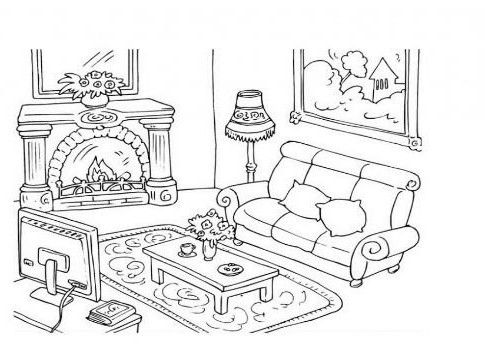 There is a lamp next to the sofa. (1 балл)There are two rugs on the sofa. (1 балл)The fireplace is in the middle of the room under the coffee table. (1балл)Task 2. Прочитай начало рассказа.Last summer I	_ (go) to Spain on holiday. I	(play) on the beach with my friend Dave all day! One day we		(collect) shells. There was an old bottle next to a big shell and there was a map in it! Верны ли утверждения?Слово	‘holiday’	(в	первом	предложении)	обозначает ‘каникулы’. (1балл)Ко всем глаголам в скобках нужно добавить окончание –ed.(1 балл)Глагол ‘was’ переводится «ходил» (1балл)Task 3. Strawberry, melon, ice cream, sandwich, meat, pear, honey, onion.Верны ли утверждения?Все существительные имеют форму множественного числа.(1 балл)Слово honey -неисчисляемое существительное. (1 балл)Только	в	первом	слове	при	добавлении	окончания множественного числа –y меняется на –i + es. (1 балл)Task 4.Interesting, great, wonderful, funny.Boring, uninteresting, awful, bad. Верны ли утверждения?Ты можешь описать комедию как ‘funny’. (1 балл)Первая группа прилагательных дает положительную оценку фильму. (1 балл)‘Interesting’ и ‘boring’ слова-синонимы. (1 балл)Task 5. Rainy, cloudy, warm, season, hot, windy, sunny, busy. Верны ли утверждения?Все слова можно использовать для описания погоды (1 балл)Все слова можно вставить в предложение ‘Today is a	_ day! (1балл)В списке все слова - прилагательные, кроме одного.(1 балл)Task 6. Jack is a handsome tall man. He’s got dark wavy hair and big blue eyes. He usually wears a smart suit and expensive shoes. In fact, he looks like a film star! Jack is very friendly and outgoing, we always have great fun together.Верны ли утверждения?У Джека прямые, светлые волосы. (1 балл)Джек снимается в кино. (1 балл)‘friendly’ значит дружелюбный. (1 балл)Task 7.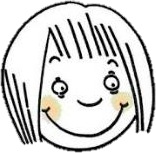 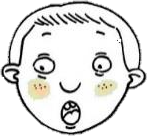 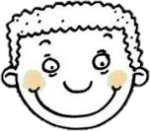 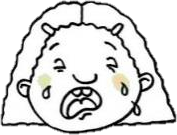 Верны ли утверждения?Kids in pictures 1 and 3 are both happy. (1 балл)One of the boys is crying. (1 балл)The boy in picture 2 is not sad. He’s just surprised. (1 балл)Task 8. Last week my sister didn’t go to school, she was         She had a bad cold and her head hurt. Fortunately, she didn’t have a sore throat because she hates taking medicine.Верны ли утверждения?Верны ли утверждения?Выражение ‘like it a lot’ сообщает, что говорящему нравится то, о чем он сообщает. (1 балл)Говорящий собирается провести время у друзей в их доме.(1 балл)Говорящий собирается кататься на скутере. (1 балл)Task 10.Kate is		_ (tall) than her classmates. In fact she is the _	(tall) in her class. She likes it because her favourite sport is basketball. She is the	(good) player at school!Верны ли утверждения?В первом и втором предложениях правильно употребить прилагательное tall в сравнительной и превосходной степенях. (1 балл)Во втором и последнем предложениях одинаковая степень сравнения прилагательных. (1 балл)Прилагательные во втором и последнем предложениях образуют степень сравнения одинаковым способом.(1 балл)В первом предложении пропущенное слово – ‘ill'.У девочки болело горло. (1 балл)(1 балл)Слово ‘medicine’ здесь значит «лекарство». (1 балл)Task 9. This weekend I’d like …… (visit) my grandparents in the country. The village they live is amazing, I like it a lot and of course I wouldn’t like to stay inside all the time. I’m planning to ride my bike and go swimming with my friends.